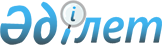 Об утверждении Правил ведения государственного реестра углеродных единиц
					
			Утративший силу
			
			
		
					Приказ Министра охраны окружающей среды Республики Казахстан от 10 мая 2012 года № 147-ө. Зарегистрирован в Министерстве юстиции Республики Казахстан 6 июня 2012 года № 7702. Утратил силу приказом Министра экологии, геологии и природных ресурсов Республики Казахстан от 10 июня 2021 года № 193.
      Сноска. Утратил силу приказом Министра экологии, геологии и природных ресурсов РК от 10.06.2021 № 193 (вводится в действие с 01.07.2021).
      В соответствии со статьей 17 Экологического кодекса Республики Казахстан от 9 января 2007 года, ПРИКАЗЫВАЮ:
      1. Утвердить Правила ведения государственного реестра углеродных единиц.
      2. Департаменту низкоуглеродного развития обеспечить представление настоящего приказа в Министерство юстиции Республики Казахстан для государственной регистрации и последующее опубликование в официальных средствах массовой информации.
      3. Настоящий приказ вводится в действие по истечении тридцати календарных дней после дня его первого официального опубликования. Правилa ведения Государственного реестра углеродных единиц
      Сноска. Правила в редакции приказа и.о. Министра энергетики РК от 17.11.2016 № 496 (вводится в действие с 01.01.2018). Глава 1. Общие положения
      1. Настоящие Правила ведения Государственного реестра углеродных единиц (далее – Правила) разработаны в соответствии с подпунктом 29) статьи 17 Экологического кодекса Республики Казахстан от 9 января 2007 года (далее - Кодекс) и определяют порядок ведения Государственного реестра углеродных единиц (далее – Государственный реестр).
      2. В настоящих Правилах используются следующие термины и определения:
      1) введение в обращение – первоначальный выпуск углеродных единиц на одном из счетов Государственного реестра;
      2) передача – перевод углеродных единиц в Государственном реестре со счета одного лица на счет другого лица;
      3) аннулирование – выведение углеродных единиц из обращения в связи с истечением срока их действия, а также на добровольной основе по инициативе их владельца;
      4) международный регистрационный журнал операций – международная система регистрации произведенных операций с углеродными единицами в национальных реестрах углеродных единиц, управляемая Секретариатом Рамочной конвенции Организации Объединенных Наций об изменении климата и осуществляемая с целью проверки подлинности операций;
      5) приобретение – получение углеродных единиц на счет в Государственном реестре в результате сделки, совершенной с углеродными единицами;
      6) погашение квот на выбросы парниковых газов – ежегодное изъятие из обращения (списание) углеродных единиц Национального плана распределения квот на выбросы парниковых газов, утвержденного на соответствующий период (далее – Национальный план), согласно отчету об инвентаризации выбросов парниковых газов за отчетный год, осуществляемое в Государственном реестре углеродных единиц;
      7) блокирование счета оператора установки - временное приостановление использования оператором установки углеродных единиц, зачисленных на его счет до предоставления требуемых документов указанных в пункте 3 статьи 94-2 Кодекса.
      3. Государственный реестр формирует и ведет оператор, являющийся подведомственной организацией по регулированию выбросов парниковых газов уполномоченного органа в области охраны окружающей среды (далее - оператор Государственного реестра).
      4. Оператор Государственного реестра в целях обеспечения точного учета углеродных единиц присваивает каждой углеродной единице на момент ее выпуска уникальный идентификационный номер.
      5. Уникальный идентификационный номер углеродной единицы включает указания на:
      1) вид углеродной единицы (единица квоты, единица внутреннего сокращения выбросов, единица сокращения выбросов, единица сертифицированного сокращения выбросов, единица поглощения парниковых газов, единица установленного количества);
      2) год введения в обращение углеродной единицы;
      3) года истечения срока, на который произведен выпуск углеродной единицы.
      6. Оператор Государственного реестра осуществляет операции по введению в обращение, хранению, передаче, аннулированию единиц квот, единиц внутреннего сокращения выбросов, единиц сокращения выбросов, единиц сертифицированного сокращения выбросов, единиц поглощения парниковых газов, единиц установленного количества и погашению единиц квот.
      7. Операции по введению в обращение единиц установленного количества, единиц сокращения выбросов, единиц сертифицированного сокращения выбросов, единиц поглощения производятся оператором Государственного реестра после приобретения Республикой Казахстан прав на проведение таких операций в соответствии с международными договорами в области изменения климата.
      8. Оператор Государственного реестра осуществляет обмен данными с другими национальными реестрами по единицам установленного количества, единицам сокращения выбросов, единицам сертифицированного сокращения выбросов, единицам поглощения через международный регистрационный журнал операций. Глава 2. Порядок ведения Государственного реестра
      9. Оператор Государственного реестра открывает следующие виды счетов и субсчетов Государственного реестра:
      1) счет выпуска единиц квот;
      2) счет аннулирования углеродных единиц;
      3) счет погашения квот;
      4) счет оператора государственного реестра;
      5) счета операторов установок;
      6) счета заявителя внутренних проектов по сокращению выбросов и (или) увеличению поглощения парниковых газов (далее - счета заявителя проектов);
      7) счет резерва объема квот Национального плана, включающий также следующие субсчета:
      субсчет распределения квот на выбросы парниковых газов для новых установок;
      субсчет выдачи дополнительных квот в случаях, предусмотренных пунктом 1 статьи 94-4 Кодекса;
      субсчет распределения квот на выбросы парниковых газов для установок субъектов администрирования, эксплуатация которых в период действия Национального плана подпадает под требования пункта 1 статьи 94-2 Кодекса;
      субсчет выдачи углеродных единиц для внутренних проектов по сокращению выбросов парниковых газов и (или) увеличению поглощения парниковых газов;
      субсчет продажи квот на условиях аукциона.
      10. Оператор Государственного реестра открывает счета выпуска единиц квот, резерва объема квот Национального плана на основании утвержденного Национального плана в течение трех рабочих дней со дня его вступления в силу.
      11. Введение в обращение углеродных единиц производится оператором Государственного реестра на счете выпуска единиц квот в количестве равном общему объему квот, определенному Национальным планом, в течение трех рабочих дней со дня вступления его в силу.
      12. Оператор Государственного реестра производит передачу единиц квот в количестве, равном объему резерва квот Национального плана со счета выпуска единиц квот на счет резерва объема квот Национального плана, с дальнейшей его передачей на субсчета, указанные в пункте 9 настоящих Правил, в течение трех рабочих дней со дня вступления его в силу.
      В течение трех рабочих дней оператор Государственного реестра производит передачу единиц квот в количестве, предназначенном для продажи квот на условиях аукциона, с субсчета продажи квот на условиях аукциона на счет оператора государственного реестра.
      13. Оператор государственного реестра в течение трех рабочих дней после вступления в силу Национального плана направляет в произвольной форме уведомление о предоставлении следующих документов для открытия счета оператору установки: 
      1) заявление в произвольной форме;
      2) копию документа, удостоверяющего личность – для физического лица;
      3) копию свидетельства* или справки о государственной регистрации (перерегистрации) – для юридического лица.
      Примечание: свидетельство о государственной (учетной) регистрации (перерегистрации) юридического лица (филиала, представительства), выданное до введения в действие Закона Республики Казахстан от 24 декабря 2012 года "О внесении изменений и дополнений в некоторые законодательные акты Республики Казахстан по вопросам государственной регистрации юридических лиц и учетной регистрации филиалов и представительств", является действительным до прекращения деятельности юридического лица;
      4) доверенность от оператора установки на его представителей, уполномоченных на ведение счета Государственного реестра с приложением копий документов, удостоверяющих личность.
      Оператор установки в течение трех рабочих дней после получения уведомления от оператора Государственного реестра предоставляет документы, указанные в настоящем пункте. 
      14. Оператор Государственного реестра в течение восьми рабочих дней со дня вступления в силу Национального плана открывает счета операторов установок.
      15. Оператор Государственного реестра производит передачу единиц квот со счета выпуска единиц квот на счет оператора установки в течение десяти рабочих дней со дня вступления в силу Национального плана в соответствии с объемами, указанными в Национальном плане.
      16. Оператор Государственного реестра в течение трех рабочих дней после получения уведомления уполномоченного органа в области охраны окружающей среды (далее – уполномоченный орган) о непредоставлении оператором установки в уполномоченный орган валидированного плана мониторинга выбросов парниковых газов и верифицированного паспорта установки в срок до 1 апреля первого года действия Национального плана блокирует счет оператора установки.
      17. Оператор Государственного реестра в течение трех рабочих дней после получения уведомления уполномоченного органа о предоставлении оператором установки необходимых документов, указанных в пункте 16 настоящих Правил снимает блокировку счета оператора установки.
      18. Оператор Государственного реестра в течение трех рабочих дней после получения уведомления уполномоченного органа о неполноте и (или) несоответствия представленных документов, указанных в пункте 16 настоящих Правил, блокирует счет оператора установки.
      19. Оператор Государственного реестра в течение трех рабочих дней после получения уведомления уполномоченного органа о предоставлении оператором установки необходимых доработанных документов, указанных в пункте 16 настоящих Правил, снимает блокировку счета оператора установки.
      20. Оператор новой установки или установка субъекта администрирования, эксплуатация которых в период действия Национального плана подпадает под требования пункта 1 статьи 94-2 Кодекса (далее – квотируемый субъект администрирования), предоставляют Оператору Государственного реестра следующие документы для открытия счета: 
      1) заявление в произвольной форме;
      2) копию документа, удостоверяющего личность – для физического лица;
      3) копию свидетельства* или справки о государственной регистрации (перерегистрации) – для юридического лица.
      Примечание: свидетельство о государственной (учетной) регистрации (перерегистрации) юридического лица (филиала, представительства), выданное до введения в действие Закона Республики Казахстан от 24 декабря 2012 года "О внесении изменений и дополнений в некоторые законодательные акты Республики Казахстан по вопросам государственной регистрации юридических лиц и учетной регистрации филиалов и представительств", является действительным до прекращения деятельности юридического лица;
      4) доверенность от оператора установки на его представителей, уполномоченных на ведение счета Государственного реестра с приложением копий документов, удостоверяющих личность.
      21. Оператор Государственного реестра в течение трех рабочих дней после получения от оператора новой установки или квотируемого субъекта администрирования необходимых документов, указанных в пункте 20 настоящих Правил, открывает им счета.
      22. Оператор Государственного реестра в течение трех рабочих дней со дня открытия соответствующего счета оператора установки производит зачисление единиц квот на счет нового оператора установки с субсчета распределения квот на выбросы парниковых газов для новых установок и на счет квотируемого субъекта администрирования с субсчета распределения квот на выбросы парниковых газов для установок субъектов администрирования, эксплуатация которых в период действия Национального плана подпадает под требования пункта 1 статьи 94-2 Кодекса.
      23. Оператор Государственного реестра в течение трех рабочих дней после получения уведомления уполномоченного органа о положительном решении в выдаче дополнительного объема квоты зачисляет соответствующий объем квоты на счет оператора установки.
      24. Оператор Государственного реестра в течение пяти рабочих дней после получения уведомления уполномоченного органа о смене оператора установки, его наименования либо организационно-правовой формы вносит соответствующие изменения в Государственный реестр.
      25. Оператор Государственного реестра в течение трех рабочих дней после получения уведомления уполномоченного органа о ликвидации оператора установки производит передачу неиспользованного объема квот на выбросы парниковых газов со счета ликвидированного оператора установки на счет резерва объема квот Национального плана. 
      Оператор Государственного реестра в течение трех рабочих дней после получения уведомления уполномоченного органа о переносе единиц квот, предусмотренных в первом абзаце настоящего пункта, осуществляет передачу соответствующих единиц квот со счета резерва объема квот Национального плана на субсчет, указанный в решении уполномоченного органа.
      26. Оператор Государственного реестра производит передачу углеродных единиц с субсчета с наибольшим объемом углеродных единиц на субсчет, требующий пополнения в течение трех рабочих дней после получения соответствующего уведомления от уполномоченного органа.
      27. После одобрения уполномоченным органом внутреннего проекта по сокращению выбросов и (или) увеличению поглощения парниковых газов, заявитель внутреннего проекта предоставляет оператору Государственного реестра следующие документы для открытия счета в Государственном реестре:
      1) заявление в произвольной форме;
      2) для физического лица - копию документа, удостоверяющего личность; 
      для юридического лица - копию свидетельства* или справки о государственной регистрации (перерегистрации).
      Примечание: свидетельство о государственной (учетной) регистрации (перерегистрации) юридического лица (филиала, представительства), выданное до введения в действие Закона Республики Казахстан от 24 декабря 2012 года "О внесении изменений и дополнений в некоторые законодательные акты Республики Казахстан по вопросам государственной регистрации юридических лиц и учетной регистрации филиалов и представительств", является действительным до прекращения деятельности юридического лица;
      3) доверенность от оператора установки на его представителей, уполномоченных на ведение счета Государственного реестра с приложением копий документов, удостоверяющих личность;
      4) документ об одобрении проекта внутреннего сокращения выбросов парниковых газов.
      28. Оператор Государственного реестра производит открытие счета заявителя проекта в течение трех рабочих дней после предоставления заявителем документов, указанных в пункте 27 настоящих Правил.
      29. Оператор Государственного реестра в течение трех рабочих дней со дня открытия счета производит передачу единиц внутреннего сокращения на счет заявителя проекта с субсчета выдачи углеродных единиц для внутренних проектов по сокращению выбросов парниковых газов и (или) увеличению поглощения парниковых газов.
      30. Изменение объема углеродных единиц, введенных в обращение в соответствии с Национальным планом, осуществляется оператором Государственного реестра в соответствии с принятыми в него поправками.
      31. Передача приобретенных и (или) проданных единиц квот между счетами операторов установок производится оператором Государственного реестра в течение трех рабочих дней со дня получения листа учета биржевой сделки (в случае продажи на товарной бирже) и уведомления уполномоченного органа на основании сведений по итогам проведения прямой продажи и (или) покупки квот (в случае прямой продажи и (или) покупки).
      32. Передача единиц внутреннего сокращения выбросов со счета заявителя проекта на счет оператора установки производится оператором Государственного реестра в течение трех рабочих дней со дня получения запросов заявителя проекта и покупателя.
      33. Передача углеродных единиц со счета оператора установки на счет погашения квот для изъятия из обращения (списание) углеродных единиц производится оператором Государственного реестра в течение трех рабочих дней после получения уведомления уполномоченного органа или заявления на погашение от оператора установки.
      34.Оператор Государственного реестра производит передачу неиспользованного объема единиц квот по истечению срока их действия со счетов операторов установок и счета оператора государственного реестра на счет резерва объема квот Национального плана с дальнейшей передачей их на счет аннулирования для выведения углеродных единиц из обращения.
      35. Добровольная передача углеродных единиц на счет аннулирования производится по запросу их владельца, направленного оператору Государственного реестра.
					© 2012. РГП на ПХВ «Институт законодательства и правовой информации Республики Казахстан» Министерства юстиции Республики Казахстан
				
Министр
Н. КаппаровУтверждены
приказом Министра охраны
окружающей среды
Республики Казахстан
от 10 мая 2012 года № 147-ө